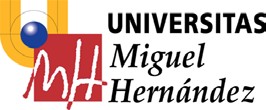 Una vez cumplimentado, enviar al correo electrónico o.comunicacion@umh.esESTUDIOS / PROYECTOS DE INVESTIGACIÓN-Nombre del estudio (castellano/valenciano)-Nombre del investigador principal-Departamento / Instituto de Investigación-Nombre de la entidad que financia el proyecto(Si existe).-Breve texto(Dos folios máximo del estudio con un lenguaje claro que facilite su comprensión (no va dirigido a expertos en la materia). El resumen debe incluir: conclusiones, posibles aplicaciones, muestra sobre la que se ha hecho la investigación (si es posible), método y cualquier aspecto relevante del trabajo).-Adjuntar imágenes(Máximo 1 mega y en JPG).-Teléfono móvil, correo electrónico de contacto y dirección página web(Si se tiene).